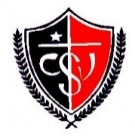 COLEGIO SAN VIATOR “Colegio de Calidad en Clave de Evangelización”www.sanviatorovalle.clACTUALIZACIÓN DE DATOS 2023Sr. Apoderado:La siguiente encuesta tiene por objetivo actualizar la información del alumno(a), que será ingresada en nuestro registro interno (LIRMI). Recordamos que el contenido de esta encuesta es confidencial, por lo tanto, solicitamos no adulterar la información. LLENAR CON LETRA LEGIBLEAntecedentes personalesRUN: _____________________Apellido Paterno: ______________________________________________Apellido Materno: _____________________________________________Nombres: ______________________________________________________Fecha Nacimiento: _____________________________________________Género: _________________________________________________________Nacionalidad: __________________________________________________Ciudad de Nacimiento: ________________________________________Dirección: _______________________________________________________Comuna:  _________________________Teléfono celular:______________________________Teléfono fijo:____________________Email: ________________________________________________________________________________Nombre contacto Emergencia:_____________________________________________________Teléfono emergencia: ______________________________________________________________Profesa religión:   si______________no______________________¿cuál?_____________________Seleccionar¿Acepta clases de religión en el colegio? Si___________  No____________Teléfono alumno (a):__________________________________________________________Mail alumno: ______________________________________________________________________Antecedentes escolaresFecha matrícula: ______________________Curso 2023: ___________________________________Colegio procedencia: (SOLO EN CASO DE ALUMNOS NUEVOS) ________________________________________________Etnia: ___________________________________Condición: preferente_____prioritario____________ninguna_______________PIE____________ transitorio_____________permanente________________________Antecedentes de saludEstatura: _____________Peso: ____________Grupo Sanguíneo_:____________________________Alergias a alimentos: ___________________________Alergias a medicamentos: _______________________Medicamentos contraindicados: ___________________Enfermedades Crónicas o en estudio: _______________________________________________________________________________Respiratorio:¿Cuenta con vacuna COVID 19? Si__________  No____________¿Es apto para Educación Física? Si____________  No___________Sistema previsión:___________________________________¿Posee seguro escolar privado? Si_____________  No____________Consultorio donde se atiende:___________________________________Alumno tiene hermanos/as en el Colegio San Viator de Ovalle?Si_____________________      no________________Si es si, indique nombre completo y curso 2023.*Nombre: _____________________________________________________________________________________________Curso 2023: _________________________________________________________________________________________*Nombre: _____________________________________________________________________________________________Curso 2023: _________________________________________________________________________________________*Nombre: _____________________________________________________________________________________________ Curso 2023: _________________________________________________________________________________________Antecedentes familiaresAPODERADO TITULAR: ___________________________________________________________Teléfono: ______________________________________Email: _____________________________________________Dirección: ___________________________________________________APODERADO SUPLENTE: __________________________________________________________Número de RUN____________________________________________________Teléfono: ______________________________________Email: _____________________________________________________Dirección: _______________________________________________________La información entregada en esta ficha contiene datos fidedignos, y si hubiese algún cambio en uno de sus ítems, es obligación informar a la brevedad al Establecimiento, para la actualización de los datos del estudiante._____________________________________________                                     ________________________________Nombre y run de apoderado(a)                                                                   firma apoderado(a)RECORDAR QUE EN CASO DE EMERGENCIA SE LLAMARÁ A LOS PADRES, Y SI NO CONTESTAN SE HARÁ A UN TERCERO, EL QUE HA SIDO INDICADO POR USTED EN ESTA FICHA.RECUERDE QUE EL APODERADO TITULAR, SIEMPRE DEBE SER UNO DE LOS PADRES (MAMÁ O PAPÁ) O TUTOR LEGAL (en este caso, se debe presenta documento que lo acredite)